Guía de aprendizaje N° 11 Educación Matemática Tercer añoHola niños/as Espero que todos ustedes se encuentren muy bien de salud junto a sus familias.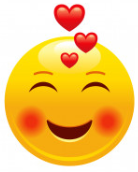 Lee con mucha atención y completa las actividades que se plantean a continuación:La mamá de Andrés armó sorpresas para entregar a los invitados en la fiesta de cumpleaños y en cada una puso la misma cantidad de objetos. Observa las sorpresas que armó: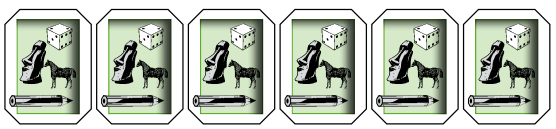 ¿Cuántos objetos puso en cada sorpresa? ________________________________________¿Cuántas sorpresas armó? _____________________________________________________ ¿Cuántos objetos utilizó en total? _______________________________________________Completa los espacios en blanco con la información anterior: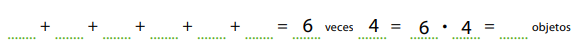 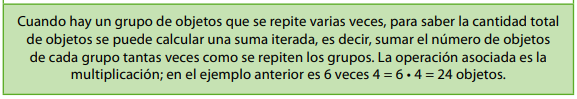 Resuelve los problemas completando los espacios en blancoUn fabricante de bombones pone cinco unidades en cada caja para vender. Él ha fabricado las siguientes cajas. ¿Cuántos bombones tiene en total para vender?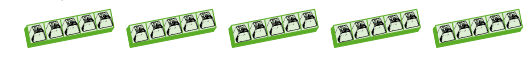 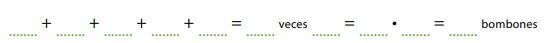 Un bibliotecario ordenó las enciclopedias haciendo grupos de cinco. Observa los grupos que formó. ¿Cuántas enciclopedias hay en la biblioteca?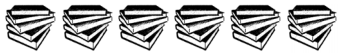 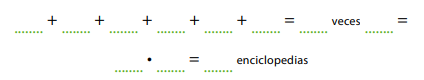 Propiedad distributiva de la multiplicaciónLa propiedad distributiva nos afirma que la multiplicación de un número por una suma es igual a la suma de las multiplicaciones de dicho número por cada uno de los sumandos, ejemplo: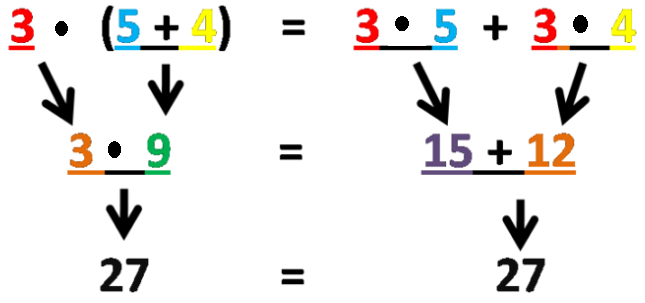 Para reforzar contenido puedes revisar el siguiente linkhttps://www.youtube.com/watch?v=hWVS06ZXEi8Actividad 2Resolver ejercicios del texto del estudiante página 136Cuaderno de ejercicios página 60 y 61Cualquier consulta que necesiten de los cursos tercer año A y tercer año C pueden hacerlo a través del correo eaceituno@sanfernandocollege.cl  o wasap correspondiente. Tercer año B al correo de 
agricastroespina@hotmail.com “No existe mejor regalo que aprovechar cada instante de tu vida con una sonrisa”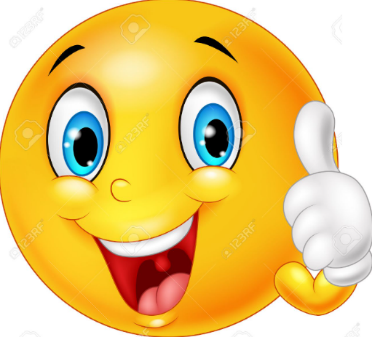 ¡Qué tengas una linda semana?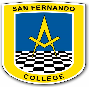 San Fernando College                                                                                                    Segundo Ciclo Básico “Terceros años”Profesoras: Elibett Aceituno y  Agripina Castro.                                                    V.B. UTPNombreNombreNombreNombreNº de listaCursoFechaObjetivoObjetivoObjetivo3°A , B y CSemana del  15 al 19 Junio 0A8 Demostrar que comprenden las tablas de multiplicar hasta 10 de manera progresivaUsando representaciones concretas y pictóricasExpresando una multiplicación como una adición de sumandos igualesUsando la distributividad como estrategia para construir las tablas hasta el 10.0A8 Demostrar que comprenden las tablas de multiplicar hasta 10 de manera progresivaUsando representaciones concretas y pictóricasExpresando una multiplicación como una adición de sumandos igualesUsando la distributividad como estrategia para construir las tablas hasta el 10.0A8 Demostrar que comprenden las tablas de multiplicar hasta 10 de manera progresivaUsando representaciones concretas y pictóricasExpresando una multiplicación como una adición de sumandos igualesUsando la distributividad como estrategia para construir las tablas hasta el 10.ContenidosContenidosContenidosHabilidadesHabilidadesMultiplicaciónMultiplicaciónMultiplicaciónIdentificar, expresar, aplica, descomponer  Identificar, expresar, aplica, descomponer  